                                                                                                                                                                                                      ตาราง ปปช.01ตารางแสดงวงเงินงบประมาณที่ได้รับจัดสรรและราคากลางในงานจ้างก่อสร้าง1. ชื่อโครงการขุดลอกหนองใหญ่สาธารณประโยชน์  บ้านหนองไผ่ล้อม ม.1      /หน่วยงานองค์การบริหารส่วนตำบลหนองไผ่ล้อม  2. วงเงินงบประมาณที่ได้รับจัดสรร244,000 บาท   3. ลักษณะงานโดยสังเขป-โครงการ1 ขุดลอกหนองสาธารณประโยชน์ ม.1 ขานดกว้าง 20.00 เมตร ยาว 70.00เมตร ลึกเฉลี่ย 3.00เมตร ลาดเอียง 1/1.5 ปริมาณดินขุดไม่น้อยกว่า 3,381 ลูกบาศก์เมตร พร้อมป้าย 1ป้าย -โครงการ ๒ ขุดลอกหนองสาธารณประโยชน์ ม.1 ขานดกว้าง 12.00 เมตร ยาว 00.00เมตร ลึกเฉลี่ย 3.00เมตร ลาดเอียง 1/1.5 ปริมาณดินขุดไม่น้อยกว่า 859.50 ลูกบาศก์เมตร ขานดกว้าง 15.00 เมตร ยาว 90.00เมตร ลึกเฉลี่ย 3.00เมตร ลาดเอียง 1/1.5 ปริมาณดินขุดไม่น้อยกว่า 2,754 ลูกบาศก์เมตร พร้อมป้าย 1ป้าย  4.  ราคากลางคำนวณ ณ วันที่28 กรกฎาคม 2559.เป็นเงิน126456.99บาท 5.  บัญชีประมาณการราคากลาง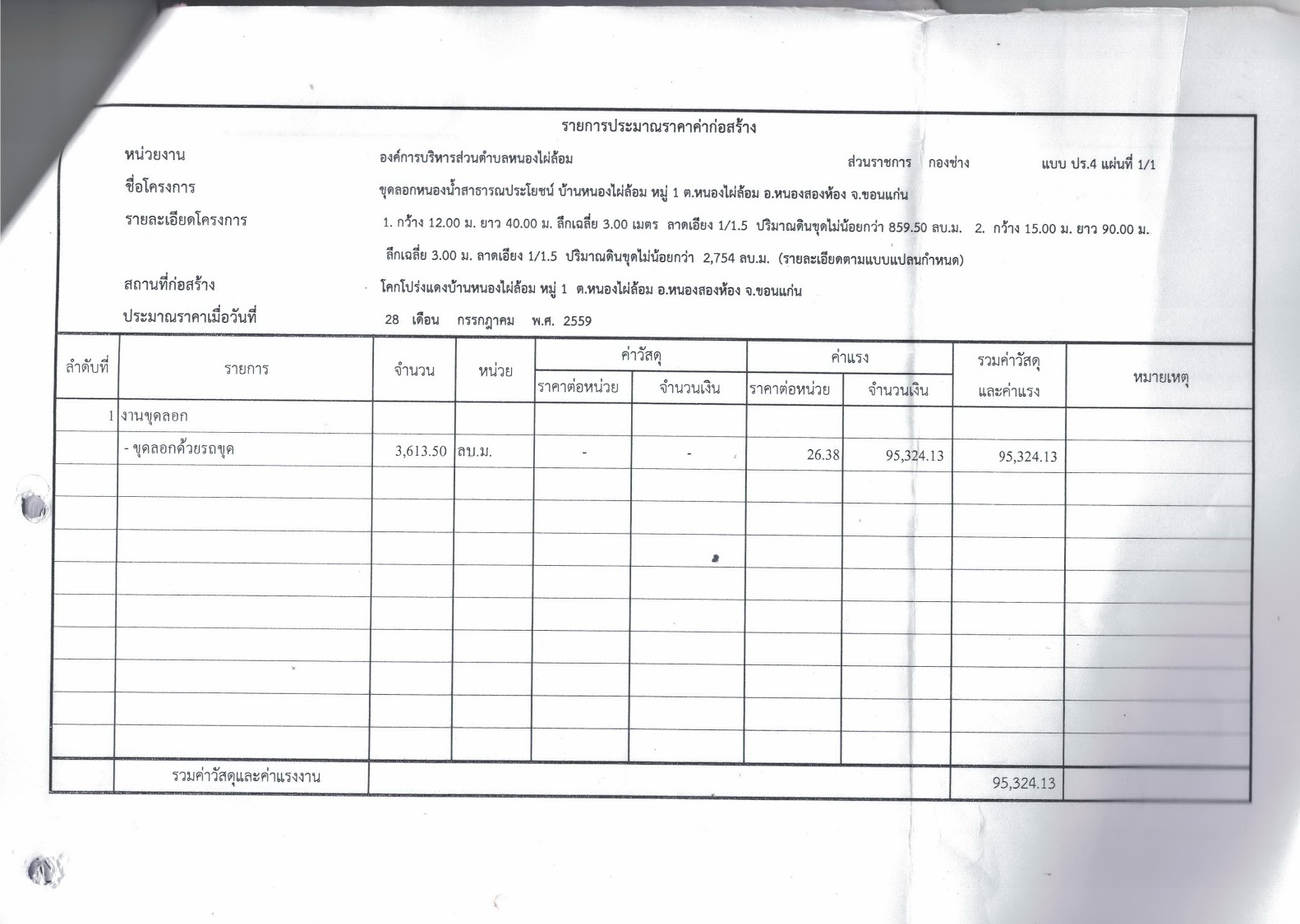 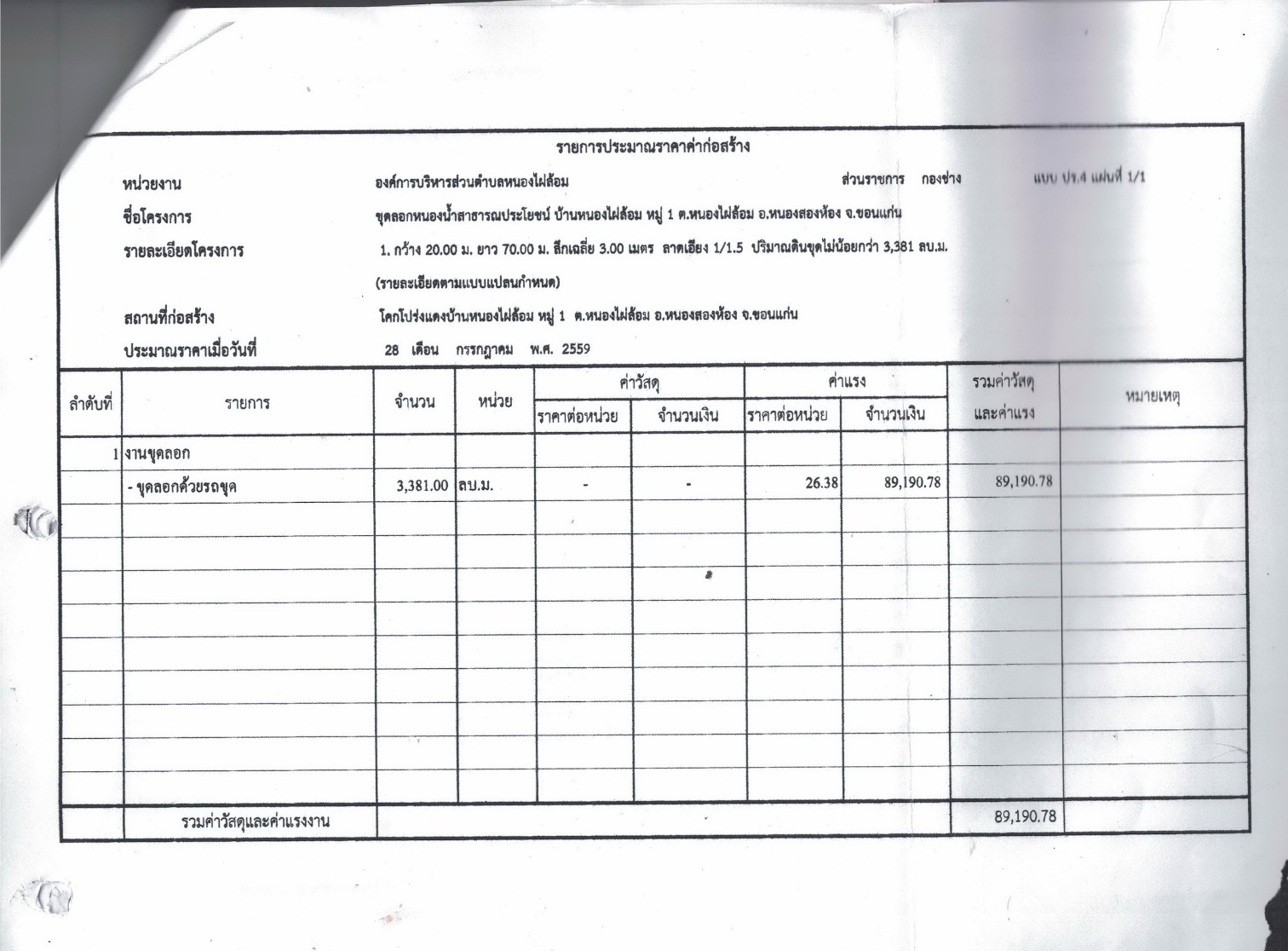 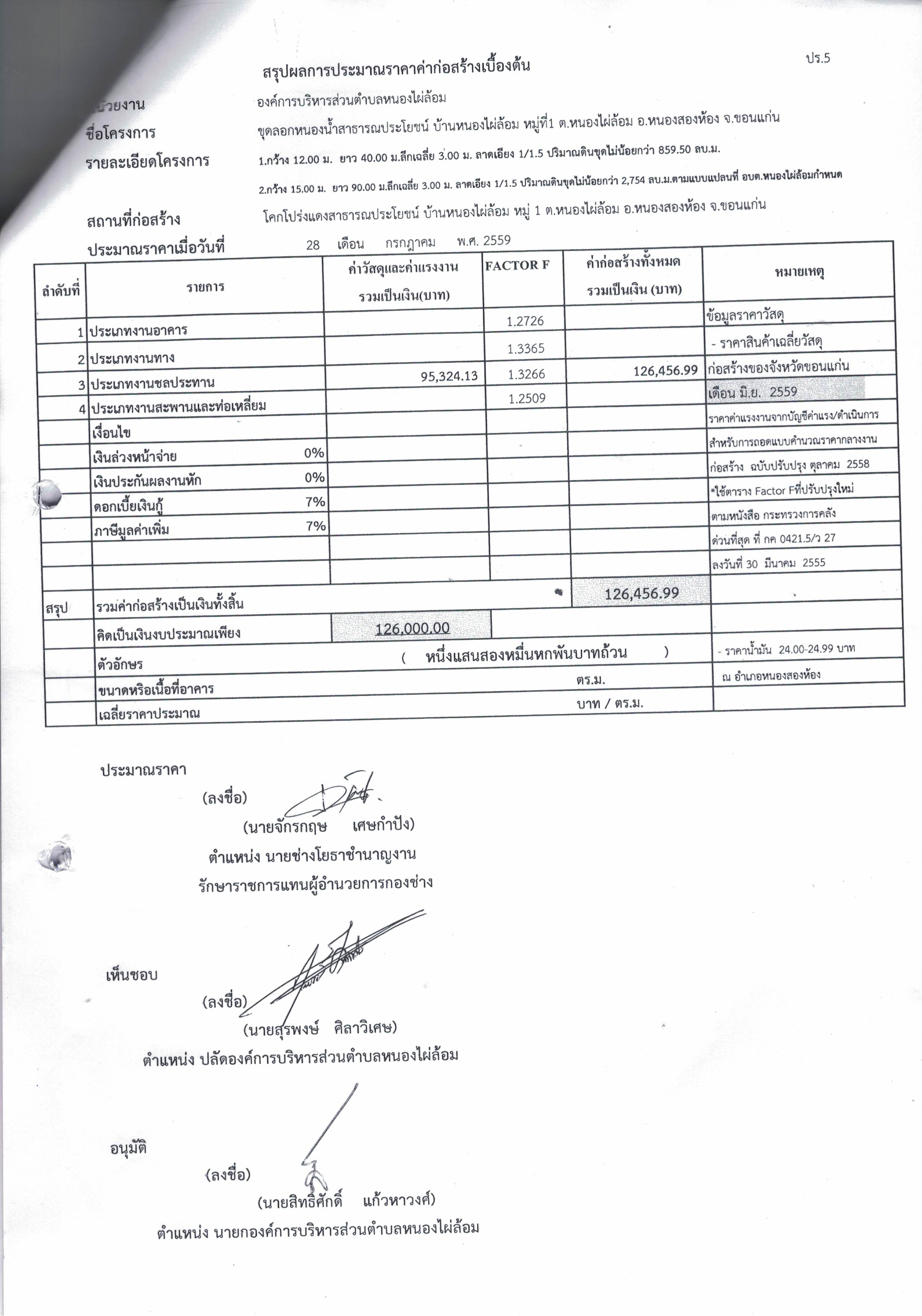    6. รายชื่อคณะกรรมการกำหนดราคากลาง      6.1 นายสนธยา มุกดาหาร ตำแหน่ง รองปลัดองค์การบริหารส่วนตำบล         6.2 พันจ่าเอกพรทวี บุญคำ  ตำแหน่ง เจ้าพนักงานป้องกันและสาธารณภัยชำนาญงาน       6.3 นางสาวรัชนีกร  มงคลดี ตำแหน่ง เจ้าพนักงานธุรการชำนาญการ